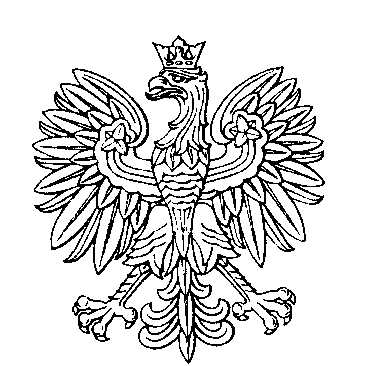 OBWODOWA KOMISJA WYBORCZA NR 1w gminie DobromierzOBWODOWA KOMISJA WYBORCZA NR 2w gminie DobromierzOBWODOWA KOMISJA WYBORCZA NR 3w gminie DobromierzOBWODOWA KOMISJA WYBORCZA NR 4w gminie DobromierzOBWODOWA KOMISJA WYBORCZA NR 5w gminie DobromierzSKŁAD KOMISJI:Przewodniczący	Lilianna BłyskoszZastępca Przewodniczącego	Anna Halina KargolCZŁONKOWIE:SKŁAD KOMISJI:Przewodniczący	Elżbieta Janina HubarZastępca Przewodniczącego	Bogumiła GajekCZŁONKOWIE:SKŁAD KOMISJI:Przewodniczący	Urszula Renata SzarpakZastępca Przewodniczącego	Maria ŚliwaCZŁONKOWIE:SKŁAD KOMISJI:Przewodniczący	Mariusz Piotr RajcaZastępca Przewodniczącego	Mariusz Damian KopećCZŁONKOWIE:SKŁAD KOMISJI:Przewodniczący	Mirosława Małgorzata NakonecznaZastępca Przewodniczącego	Mirosława Maria SkowronCZŁONKOWIE: